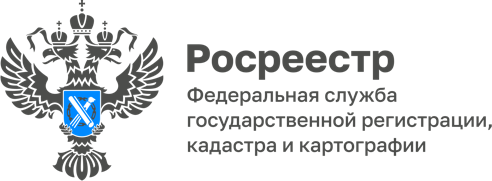 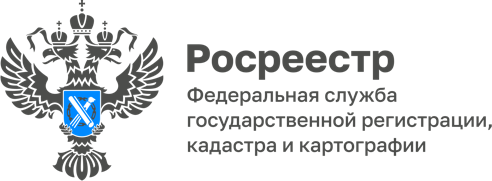 ПРЕСС-РЕЛИЗ24.01.2023О награждении редакций районных газет Алтайского краяУправлением Росреестра по Алтайскому краю ежегодно подводятся итоги деятельности Управления по информационно-разъяснительной работе, информирование общественности и заявителей, формирование общественного позитивного мнения о деятельности осуществлялось благодаря взаимодействию со СМИ на территории районов края. Только в Межмуниципальном Хабарском отделе в 2022г. опубликовано 323 статьи в электронных СМИ, 63 статей – в печатных СМИ.За совместную плодотворную работу, объективность и корректное информационное освещение деятельности Управления, в 2022 году ряду районных коллективов газет руководитель Управления Ю.В. Калашников и начальники территориальных отделов выразили благодарность. Об Управлении Росреестра по Алтайскому краюУправление Федеральной службы государственной регистрации, кадастра и картографии по Алтайскому краю (Управление Росреестра по Алтайскому краю) является территориальным органом Федеральной службы государственной регистрации, кадастра и картографии (Росреестр), осуществляющим функции по государственной регистрации прав на недвижимое имущество и сделок с ним, по оказанию государственных услуг в сфере осуществления государственного кадастрового учета недвижимого имущества, землеустройства, государственного мониторинга земель, государственной кадастровой оценке, геодезии и картографии. Выполняет функции по организации единой системы государственного кадастрового учета и государственной регистрации прав на недвижимое имущество, инфраструктуры пространственных данных РФ. Ведомство осуществляет федеральный государственный надзор в области геодезии и картографии, государственный земельный надзор, государственный надзор за деятельностью саморегулируемых организаций кадастровых инженеров, оценщиков и арбитражных управляющих. Подведомственное учреждение Управления - филиал ППК «Роскадастра» по Алтайскому краю. Руководитель Управления, главный регистратор Алтайского края - Юрий Викторович Калашников.Контакты для СМИПресс-служба Управления Росреестра по Алтайскому краюКорниенко Оксана Николаевна8 (3852) 29 17 44, 509722press_rosreestr@mail.ruСайт Росреестра: www.rosreestr.gov.ruОдноклассники: https://ok.ru/rosreestr22alt.kraiВКонтакте: https://vk.com/rosreestr_altaiskii_kraiЯндекс-Дзен: https://dzen.ru/id/6392ad9bbc8b8d2fd42961a7Телеграм-канал: https://web.telegram.org/k/#@rosreestr_altaiskii_krai656002, Барнаул, ул. Советская, д. 16